Review of Math CalculationsAnswersSystems Conversion Worksheet - AnswersConvert each of the given quantities to the equivalent unit indicated.Leading zeros (0.25) are requiredTrailing zeros (2.0) are incorrect1. 1.5 g = ___1500____ mg2. 1.5 mg = __1500____ mcg3. 3500 g =___3.5____ kg4. 125 mg = ___0.125__ g5. 250 mcg = __0.25____ mg6. 1.5 L = ___1500____ ml7. 15 cm = ____5.9_____ in8. 50 inches = __127_____ cm9. 30 kg = ____66____ lbs10. 15 t = ____75____ mL11. 10 in = ___25.4_____ cm12. 0.4 g = ___400____ mg13. 220 lb = ___100____ kg14. 5.3kg = __5300____ g15. 3500 g = ___3.5_______ kg16. 2 L = _2000_____ mL17. 32 mcg = _0.032____ mg18. 24 in = ___61_____ cm19. 56 mcg = _0.056__ mg20. A patient’s lunch consisted of the following fluids:6 ounces of soup	360 mL of water8 ounces of milk6 ounces of gelatin4 ounces of juice	120 mL of orange juiceCalculate the patient’s total fluid intake in ounces and mL._____40 oz ___1200__ mLOral MedicationsOrder: Mirapex (pramipexole) 0.125 mg p.o.  b.i.d.Available: Mirapex 0.25 mg scored tablets.How many tablet(s) should you administer? ______1/2 tab___________Order: Cytotec (misoprostol) 800 mcg p.o. to be given in 4 equally divided doses tid and hs.Available: Cytotec 200 mcg tablets.How many tablets should you administer each dose? ______1 tab____________Order: Oramorph SR (morphine sulfate) 15 mg po q 4 h prn pain. The patient received the last dose at 1500. At what time could the patient receive the medication again? ____1900_______Order Altace (ramipril) 5 mg po b.i.d.Available: Altace in the figure below.How many capsules should you administer? __________2 cap___________________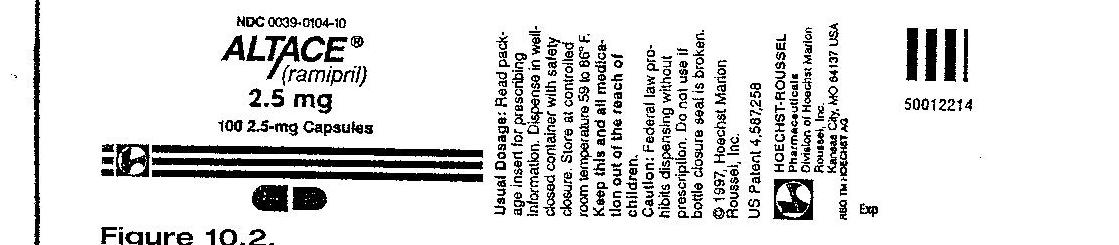 Order Augmentin (amoxicillin/clavulanate) 800 mg oral suspension q 12h p.o.Available: Augmentin in figure below:Indicate on the medication cup the volume you should administer.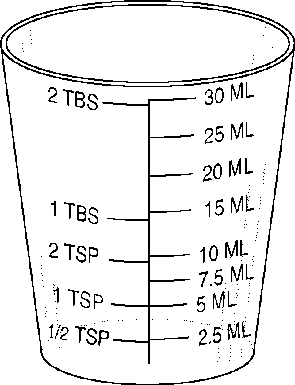 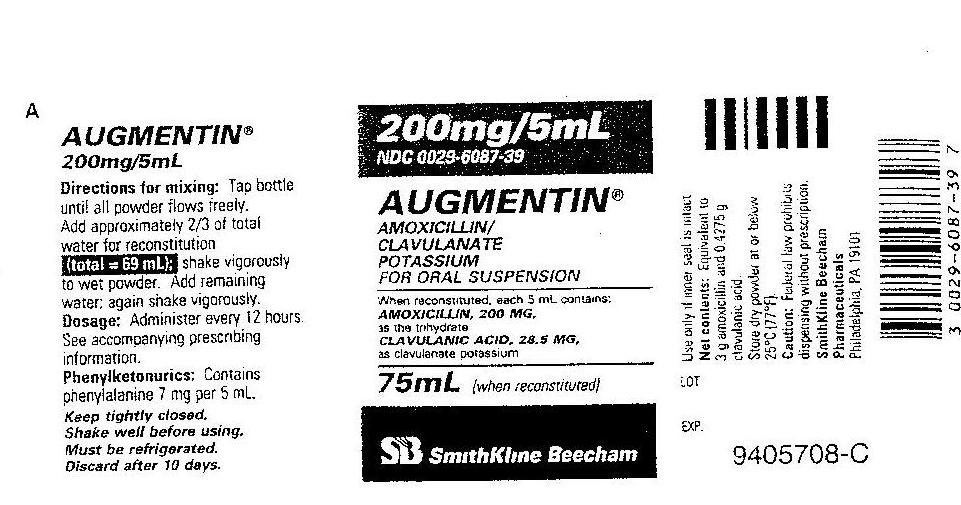 Parenteral MedicationsOrder: Loxitan (loxapine hydrochloride) 30 mg IM q4h prn.Available: 10 mL vial containing Loxitan 50 mg/mL.How many mL should you administer? _______0.6 mL_____________Order: Procainamide hydrochloride 500 mg IM now.Available: Procainamide vial 1 g/2mL.How many mL should you administer? _____1 mL_________________Order: Valium (diazepam) 2.5 mg q 3h prn.Available: Valium 2 mL vial containing 10 mg.How many mL should you administer: ___________0.5 mL____________

The patient received Valium at 0300; when can the patient again receive the medication?	__________0600_____________________Order: Cyanocobalamin 1000 mcg IM today. Available is a multidose vial containing cyanocobalamin 10 mg/10 mL.Mark the syringe to indicate the dose to be administered.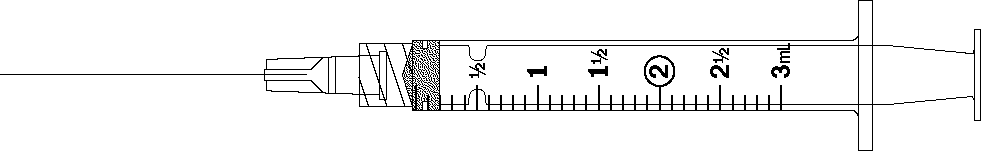 Order: Lovenox (enoxaparin sodium) 1 mg/kg subcut q 12h for a patient weighing 176 lbs.	Pt’s weight = 80 kg	What is the ordered dose q 12h? _________80 mg q 12h___Order: gentamicin 100 mg IV q 8h for a patient who weighs 220 lbsThe recommended adult dosage is 1 mg - 1.7 mg/kg/dose to be given q 8h.	Available: Gentamicin 80 mg/2 mLPt’s weight = 100 kgCalculate the dose range: _____100 mg  to 170 mgIs this a safe dose? (Yes or No) ____Yes__________If this dosage is safe, how many mL will you administer? ______2.5 mL______ Order: Rocephin (sterile ceftriaxone sodium) 750 mg IM daily.    Available: A 1 g vial when reconstituted with 2.1 mL diluent yields a concentration of 350	         mg/mL, How many mL would you administer? _____2.1 mL__________________________Order: Erythromycin 750 mg IV every 6 hours.    Available: Erythromycin 1-g vial: reconstitute with 20 mL of sterile water for 1000 mg/20 mLHow many mL would you administer after reconstitution? ______15 mL_________Order: Fortaz 1.25 g IV every 12 hAvailable: Fortaz 2 g vial; dilute each 1 g with 10 mL sterile water for final concentration of 100 mg/mL.     How many mL will you draw from the vial after reconstitution? ___12.5 mL______________Order: Vancomycin 275 mg IV every 8 h    Available: Vancomycin 500 mg vial; reconstitute each 500 mg vial with 10 mL NS for     final concentration of 50 mg/mL.     How many mL will you draw from the vial after reconstitution? ____5.5 mL__________Concentration problemsHeparin sodium 25,000 units in 250 ml D5W. What is the concentration? 25,000 units   =100 units/mLmLDoctor's order: Regular insulin 50 units in 250 mL NS. What is the concentration?      50 units   = 0.2 units/mL250 mLIV Practice Problems GTT/MINOrder: 1000 mL D5W to run over 8 hours. The administration set is 15 gtt/mL. What is the flow rate? _____________________                    1000 mL  x 15 gtt/mL = 31.25 = 31 gtt/min                    8 h x 60 min/hOrder: 1000 mL 0.9% Normal Saline to run over 6 hours. The administration set is 20 gtt/mL. What is the flow rate? _________________                  1000 mL x 20 gtt/mL = 55.55 = 56 gttmin                  6 h x 60 min/hOrder: The following IVs are to be infused over the next 18 hours. The administration set is 15 gtt/mL. Calculate the flow rate for each of the IVs.#1  1000 mL D5W to run over 10 hours  _______25 gtt/min ____________________#2   500 mL NS to run over 4 hours ___________31.25 = 31 gttmin_#3   250 mL LR to run over 4 hours ___________15.625 = 16 gtt/min ______________The patient is to receive a transfusion of 1 unit of packed RBCs. The unit contains 250 mL and should infuse over 2 hours. The blood administration set is 10 gtt/mL.What is the flow rate? _____________ gtt/min250 mL   x 10 gtt/mL = 20.83 = 21 gtt/min	2h x 60 min/hOrder: 1000 mL D5LR to run over 9 hours. The administration set is 10 gtt/mL. What is the flow rate? ____19 gtt/min ______________________________Order: Kefzol (cefazolin sodium) 1 g q8h IV piggyback mixed in 100 mL NS to infuse over 1 h. The administration set is 15 gtt/mL. What is the flow rate? ___25 gtt/min _____________________IV Practice Problems ML/HROrder: 1 g of ampicillin in 50 mL of D5W q 6h to infuse in 30 minutes. What is the flow rate? _______100 mL/h_________________Order: Garamycin (gentamicin sulfate) 60 mg IVPB q8h to be added to 100 mL NS and to infuse over 1 h via infusion pump. Available: Garamycin 80 mg/2mL.How many mL will you draw up? ________1.5 mL_________________You add the Garamycin to 100 mL NS to infuse over 1 h. What rate do you set the infusion pump? _____100 mL/h_____________1200 mL D5W IV to infuse in 10 hours by infusion pump     Flow rate: __120_______ mL/h2 L D5W IV to infuse in 24 hours by infusion pump                 Flow rate:  83.33 = 83 mL/h1.5 L D5 NS IV to infusion 20 hours by controller     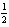             Flow rate: ___75_____ mL/h30 mL D5W with antibiotic IV to infuse in 20 minutes by infusion pump                Flow rate: ____90____ mL/hCalculate the IV flow rate for 250 mL to infuse by infusion pump over two hours               Flow rate: ____125_______ mL/hANSWERS Heparin & Insulin (All medications on are an infusion pump)1. Doctor's order: Heparin 1200 units/hrAvailable: Heparin 50,000 units in 500 mL NSThe IV flow rate is: ___12 mL/h2. Doctor's order: Heparin 1800 units/hrAvailable: Heparin 25,000 units in 500 mL NSThe IV flow rate is: _36 mL/h _______3. Doctor's order: Heparin 25,000 units in 500 mL NS to run at 1700 units/hr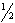 The IV flow rate is: _34 mL/h4. Doctor's order: Heparin 900 units/hrAvailable: Heparin 50,000 units in 500 mL D5WThe IV flow rate is: _9 mL/h5. Doctor's order: Heparin 25,000 units in 500 mL D5W to run at 1400 units/hrThe IV flow rate is: _28 mL/h6. Doctor's order: Regular insulin 7 units/hr IVAvailable: Regular insulin 50 units in 250 mL NSThe IV flow rate to deliver this dosage is: _35 mL/h7. Doctor's order: Regular insulin 100 units in 100 mL NS to infuse on a pump at 18 units/hr IVThe IV flow rate to deliver this dosage is: _18 mL/h8. Doctor's order: Regular insulin 12 units/hr IVAvailable: Regular insulin 50 units in 100 mL NSThe IV flow rate to deliver this dosage is: _24 mL/h____________9. Doctor's order: Regular insulin 2 units/hr IV. Available supply is Regular insulin 50 units in 250 mL NSThe IV flow rate to deliver this dosage is: _10 mL/h___10. Doctor's order: Regular insulin 10 units/hr IVAvailable: Regular insulin 50 units in 500 mL NSThe IV flow rate to deliver this dosage is: __100 mL/hPediatric calculationsCalculate the child’s weight in kilograms, determine the safe recommended dosage or range, determine the safety of the order, and calculate the drug dose. 1. Order: Maintenance dose of Digoxin elixir 0.075 mg q 12h po for a 33 lb, 18-month-old child.    Manufacturer’s recommendation for maintenance dose: children under 2 years of age is 0.01-0.02 mg/kg daily in divided doses q 12h.    Available: Digoxin elixir 0.05 mg/mL.Is the order safe: ______Yes_____If safe, administer _____1.5______mL15 kg   range: 0.15-0.3 mg/day, 0.075-0.15 mg/dose2. Order: Lasix 20 mg IM stat for a 7-year-old weighing 44 lbs.    Manufacturer’s recommended initial dose for Lasix is 1-2 mg/kg    Available: Lasix 40 mg/mLIs the order safe: ___Yes__________If safe, administer ___0.5_______mL20 kg  range: 20-40 mg/dose3. Order: Gentamycin 6 mg/kg/day in three divided doses IM for an 18-month-old who weighs 24 lb.    Manufacturer’s recommended dosage: 2-2.5 mg/kg q 8h.    Available: Gentamycin multi-dose vial 40 mg/mLIs the order safe: ____Yes________If safe, administer ____0.55___mL10.9 kg   range: 21.8- 27.3     6 mg x 10.9 = 65.4 ÷ 3 = 21.8 mg/dose 4. Order: Ancef 30 mg/kg/day in 3 divided doses IM for a 9-month-old who weighs 32 lb.    Manufacturer’s recommended dosage:  25-50 mg/kg/day in 3 divided doses    Available: Ancef 500 mg: to reconstitute, dilute with 2 mL of sterile water to yield a volume of 2.2 mL.Is the order safe: _____Yes_______If safe, administer ____0.64__________mL14.5 kg  range: 362.5-725 mg/day; 120.8-241.7 mg/dose; Ordered: 30 mg x 14.5 = 435 ÷ 3 = 145 mg/dose145 mg x 2.2 mL = 0.64 mL500 mg5. Order: Vistaril 0.5 mg/lb IM stat for a10-year-old who weighs 35 kg    Manufacturer’s recommended dosage: 0.5 mg/lb/dose    Available: Vistaril muti-dose vial 25 mg/mLIs the order safe: ___Yes_________If safe, administer ___1.5___________mL35 kg = 77 lb    0.5 x 77 = 38.5 mg6. Order: Inderal 25 mg po bid for a 13-year-old weighing 99 lb    Manufacturer’s recommended pediatric dose is 0.5 mg/kg bid    Available: Inderal 10 mg/tabIs the order safe: ____No________If safe, administer ______________tab(s)45 kg   0.5 x 45 = 22.5 mg/dose7. Order: Amikacin 300 mg IM q 12h for an 11-year-old weighing 83 lb    Manufacturer’s recommended dosage: 7.5 mg/kg bid    Available: Amikacin single dose injectable 500 mg/2 mLIs the order safe: _____No – too high_______If safe, administer ______________mL37.7 kg  7.5 x 37.7 = 282.8/dose8. Order: Clindamycin 15 mg po q 8h for a 12-month-old who weighs 19 lb     Manufacturer’s recommended dosage: 2-2.5 mg/kg/day in 3-4 divided doses.     Available: Clindamycin oral solution 10 mg/5 mLIs the order safe: _____no – too high_______If safe, administer ______________mL8.6 kg; range 17.2-21.5 mg/day, 5.7-7.2 mg/dose9. Order: Lanoxin pediatric elixir 120 mcg po q 8h for a 1-year-old who weighs 22 lb     Manufacturer’s recommended loading dose is 35-60 mcg/kg/day in 3 divided doses     Available: Lanoxin pediatric elixir 0.05 mg/mLIs the order safe: ___Yes_________If safe, administer ____2.4__________mL10 kg  range – 350 mcg-600 mcg/day; 116.7-200 mcg/dose0.05 mg = 50 mcg/mL10. Order: Demerol 1mg/kg IM stat. Child’s weight is 33 pounds.     Manufacturer’s recommended dose: 1 mg/kg    Available is Demerol 25 mg/mL.Is the order safe: ___Yes_________If safe, administer ___0.6___________mL15 kg; 1 x 15 = 15 mg11. The physician orders Keflex 250 mg q.i.d. for a child weighing 50 lb. You have Keflex 250-mg capsules. The recommended daily po dosage for a child is 25 to 50 mg/kg/day in divided doses q 6 h.Is the order safe: ____Yes________If safe, administer ______1________caps22.7 kg; range 567.5 – 1135 mg/24h12. The physician orders Benadryl 25 mg IV q6 h for a child weighing 50 lb. You have available Benadryl 12.5 mg/mL. The recommended daily dosage for a child weighing more than 12 kg is 5 mg- 7 mg/kg/24 h in four divided doses.Is the order safe: ___No – too low_________If safe, administer ______________mL22.7 kg; 113.5 mg-158.9 mg/day;  28.4 – 39.7 mg/dose13. The physician orders Dilantin 60 mg po q12 h for a child weighing 40 lb. You have Dilantin 30-mg chewable tablets available. The recommended oral dosage for a child is 5 to 7 mg/kg/24 h in divided doses q 12h.Is the order safe: __Yes__________If safe, administer _____2_________tabs18.2 kg; range 91 – 127.4 mg/24h; 45.5 – 63.7 mg/dose14. Order: Dilantin 8 mg/kg/day p. o. divided into 2 doses. The manufacturer’s recommended dose is 8-10 mg/kg/day divided equally in 2 doses. The infant’s weight is 9 lbs 4 oz. Available is Dilantin Suspension 30 mg/5 mL.Is the order safe: ___Yes_________If safe, administer ___2.8___________mL4.2 kg; order: 8 mg x 4.2kg  = 33.63 mg/day, 16.8 mg/doseRecommended: order is in same range15. Order: Morphine sulfate 1 mg/kg/dose IV. Child weighs 40 lbs. Available is Morphine sulfate 10 mg/mL. Manufacturer’s recommended dose is 1 mg/kg/dose.Is the order safe: _____yes_______If safe, administer ____1.8__________mL18.2 kg; 16. Order: Phenobarbital 100 mg po q 12 h. The recommended maintenance dose is 3-5 mg/kg/day. The child weighs 30 kg.  Available is Phenobarbital 50 mg/5 mLIs the order safe: ____No-too high________If safe, administer ______________mLrange 90 – 150 mg/day; 45-75 mg/dose17. The recommended dose of Calcijex for IV use in children is 0.05 mcg/kg/day. Available is Calcijex single dose ampule with 2 mcg/mL. If 1.25 mcg IV is ordered, how much would you give a child weighing 55 lb?Is the order safe: ___Yes_________If safe, administer _____0.63_________mL25 kg; 0.05 x 25 = 1.25 mcg18. Order: Sandostatin 80 mcg subcut q 12h for a child weighing 18 lb. The manufacturer’s recommended dose is 1-10 mcg/kg/day in 2 equally divided doses.On hand is: Sandosatatin 100 mcg/mLIs the order safe: ____No________If safe, administer ______________mL8.2 kg; range 8.2 – 82 mcg/day; 4.2-41 mcg/dose19. Order: Prilosec 4.8 mg po qid for a child weighing 42 lb    Manufacturer’s recommended minimum dosage is 0.7 mg/kg/dose orally qid    Available: Prilosec 3 mg/mLIs the order safe: ____No- too low________If safe, administer ______________mL19.1 kg; 0.7 x 19.1 = 13.37 mg/doseMultiple problem questionsOrder: Clindamycin 500 mg IVPB q 12 hours.Available: A 1 gram vial that reads: “Add 3.5 mL of NS to provide a final concentration of 1 g/4 mL”.The manufacturer’s instructions for IVPB administration suggests adding the Clindamycin to 250 mL NS to be administered over 2 hours.How many mL Clindamycin would you add to the bag of  NS?  2 mLBased on the previous question:What is the flow rate you would set the infusion pump?  125 mL/hrOrder: Regular insulin 3 units/hr IVAvailable: Regular insulin 300 units in 200 mL NSWhat is the concentration of the insulin drip?  1.5 units/mLBased on the previous question:What is the flow rate you would set on the infusion pump?   2 mL/hrNOTE: These problems will not be on a preclinical math test. However, they may be on a theory exam.Practice Problems Critical CareFor the following:Calculate Weight in kilograms (round to the tenths)Find the ConcentrationInfusion rates:	Volume per min (<1 round to hundredths,  >1 round to tenths)Volume per hour (round to tenths)1. Infuse dobutamine 500 mg in 250 mL D5W at 5 mcg/kg/min. Patient weighs 182.6 lb.500 mg = 500,000 mcg/250 mL = 2000 mcg/mL 83 kg x 5 mcg/kg/min = 415 mcg/min415 mcg/min = 0.207 = 0.21 mL/min2000 mcg/mL0.21 mL/min x 60 min/hr = 12.6 mL/h2. Infuse amrinone 250 mg in 250 mL NS at 5 mcg/kg/min. Patient weighs 165 lbs1000 mcg/mL75 kg x 5 mcg/kg/min = 375 mcg/min0.375 = 0.38 mL/min22.8 mL/h3. Infuse dopamine 400 mg in 250 mL D5W at 10 mcg/kg/min. Patient weighs 140.8 lb1600 mcg/mL64 kg x 10 mcg/kg/min = 640 mcg/min0.4 mL/min24 mL/h4. Infuse nitroprusside 100 mg in 500 mL D5W at 3 mcg/kg/min. Patient weighs 55 kg55 kg x 3 mcg/kg/min = 165 mcg/min0.825 = 0.83 mL/min49.8 mL/h5. Infuse dobutamine 1000 mg in 500 mL D5W at 15 mcg/kg/min. Patient weighs 110 lb50 kg x 15 mcg/kg/min = 750 mcg/min0.375 = 0.38 mL/min22.8 mL/h6. Infuse propofol (Diprivan) 500 mg/50 mL at 10 mcg/kg/min. Patient weighs 187 lb10 mg/mL or 10,000 mcg/mL85 kg x 10 mcg/kg/min = 850 mcg/min0.085 = 0.09 mL/min5.4 mL/h 7. Infuse alfentanil (Alfenta) 10,000 mcg in D5W 250 mL at 0.5 mcg/kg/min. Patient weighs 176 lb40 mcg/mL80 kg x 0.5 mcg/kg/min = 40mcg/min1 mL/min60 mL/h8. Infuse milrinone (Primacor) 20 mg in D5W 100 mL at 0.375 mcg/kg/min. Patient weighs 160.6 lb.200 mcg/mL73 kg x 0.375 mcg/kg/min = 27.4 mcg/min0.14 mL/min8.4 mL/h9. Infuse esmolol 2.5 g in NS 250 mL at 150 mcg/kg/min. Patient weighs 149.6 lb10 mg/mL68 kg x 150 mcg/kg/min = 10,200 mcg/min or 10.2 mg/min1 mL/min60 mL/h10. Infuse theophylline 400 mg in D5W 500 mL at 0.55 mg/kg/hr. Patient weighs 70 kg. Hourly rate only0.8 mg/mL70 kg x 0.55 mg/kg/hr = 38.5 mg/h48.125 = 48.1 mL/hCalculation of seconds per line for IV pushThe order reads, furosemide 40 mg IV Push, once.  The vial contains furosemide 40mg in 4 mL.  It is to be given over 2 minutes.Using the syringe below, calculate the number of lines per second.  1 line every 6 seconds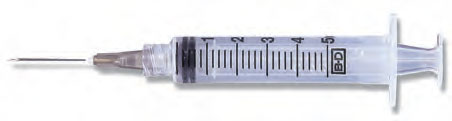 The order reads, metoprolol 2.5 mg IV Push q 6 hours prn SBP>165.  The vial contains metoprolol 5 mg in 5 mL.  It is to be given over 5 minutes.How many mL will be administered? 2.5 mLUsing the syringe below, calculate the number of lines per second.  1 line every 12 seconds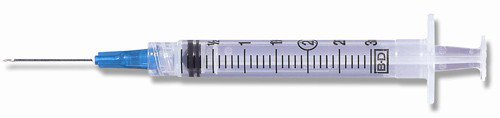 The order reads, diltiazem 0.25mg/kg IV Push Now.  The patient weighs 60 kg.  The vial contains diltiazem 25mg in 5 mL.  It is to be given over 3 minutes.How many mg will the patient receive?  15 mgHow many mL will be administered?  3 mLUsing the syringe below, calculate the number of lines per second.  1 line every 6 seconds